Муниципальное бюджетное дошкольное образовательное учреждениедетский сад компенсирующего вида № 81Воспитатель: Газимова Елена Александровна, 1 квалификационная категория;г.Ангарск    2016г.Конспект непосредственно образовательной деятельности по образовательной области «Художественное творчество». Сопутствующие образовательные области: «Коммуникация», «Познание». С детьми 2 года компенсирующего обучения (4 – 5 лет) с ОВЗ (легкой умственной отсталостью)Тема: «Друзья для ежика»Рисование нетрадиционным способом. Цель:Развитие художественно творческих способностей детей с ОВЗ (легкой умственной отсталостью) через рисование нетрадиционным способом (трафаретом) Задачи:Развивать зрительное восприятие окружающей действительности, расширение кругозора детей.Развивать свободное общение со взрослыми и детьми.Накапливать и обогащать двигательный опыт детей. Формировать у детей интерес к изобразительной деятельности, использовать при рисовании трафарет.Развивать мелкую моторику рук;Называть серый, желтый, зеленый цвет краски; Развивать у детей воображение;Учить передавать в рисунках внешние признаки (маленький, колючий…)Создавать у детей радостное настроение и удовлетворение от общения с окружающим и радость от результатов своего труда.
Предварительная работа:Знакомство с пальчиковым и трафаретным рисованиемРисование по темам: «Заборчик», «Травка», «Солнышко»Чтение сказки: «Зачем ежику колючки?»Разучивание стихотворения: «Шли по лесу не спеша…»Рассматривание картин с изображением ежей
Материал, оборудование: Ежик (живой объект) Широкие баночки с серой, желтой, зеленой гуашью (по количеству детей) Трафареты Салфетки Альбомные листыПодставка для рисунков Искусственная елочка или макет дерева Дорожка Брусочки для перешагиванияБумага для шуршанияХод занятия:Воспитатель, предлагает детям пойти на прогулку в лес.
Воспитатель: - Встаньте друг за другом и идите за мной по тропинке.- Ходьба друг за другом по тропинке- Перешагивание через препятствиеА вот и полянка, давайте ребята посидим, отдохнем(Дети садятся на скамейку)Какое время года сейчас? Каких животных можно встретить в лесу? (медведь, лиса, зайчик…)Как их назвать одним словом? (дикие животные)Тихо! Слышите, кто-то шуршит? Упражнение на внимание (раздается шорох).Ребята, кто же это спрятался под деревом? Воспитатель показывает детям, что под елочкой кто-то сидит.
Воспитатель: - Ой, кто это?
Да это же ежик.
Рассматривание ежика– Посмотрите, мордочка у ежа заостренная, носик приподнят вверх,– Что еще есть у ежа? 
– Глазки черные, как бусинки, ушки маленькие. - Животик беленький. Посмотрите, какой он красивый.Воспитатель: читает четверостишие Художественное словоШли по лесу не спеша,
Вдруг увидели ежа«Ежик, ежик мы друзья!
Дай погладить нам тебя!»
– Чем отличается еж от других животных? (Колючками) 
– А для чего они нужны? (Для защиты)
– Чем питается ежик? (молоком, фруктами).Только что-то грустный ежикДавайте с ним поиграем (Игра ШУРШАЛКИ)Нет, ребята, ежик все такой же грустныйА грустный он потому, что у него нет друзей ежиковДавайте мы нарисуем ежиков. И тогда у нашего ежика будет много друзей и ему не будет скучноДети садятся за столы.
У детей на столах силуэты ежиков, баночки с краской, салфетки. У воспитателя на доске такой же силуэт ежика.Ребята, давайте покажем, как ежик топает.Пальчиковая гимнастикаЕжик топал по тропинке……….  постукивание пальчиками по столу
И грибочек нес на спинке……сжимание и разжимание кистей рук
Ежик топал не спеша…… постукивание пальчиками по столу
Тихо листьями шурша…………потирание ладоней
Рисование нетрадиционным способом (трафаретами)– Ребята, на ваших столах лежат листы бумаги, где изображены ежики. Но чего-то у них не хватает. Как вы думаете, чего? 
– Верно колючек.. Вспомните, какого цвета колючки?– Сейчас мы на ежиков наденем шубки. Рисовать мы будем вот такими трафаретами.Показ рисования воспитателем.Показ образца.– Теперь вы попробуйте, (помощь воспитателя) 
– Хорошо. Молодцы. 
Музыкальное сопровождение рисования Индивидуальная помощь детямДифференцированный подход (дети, быстро справившиеся с заданием, дополняют рисунок солнышком и травкой)Похвалить детей за выполнение работ.Дети размещают свои работы возле ежика.Ребята, посмотрите, как ежику стало весело, давайте посидим и на ежиков полюбуемся!И споем песенку ежику (Фонограмма песни «Маленький ежик»)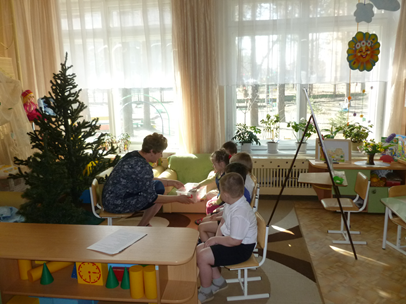 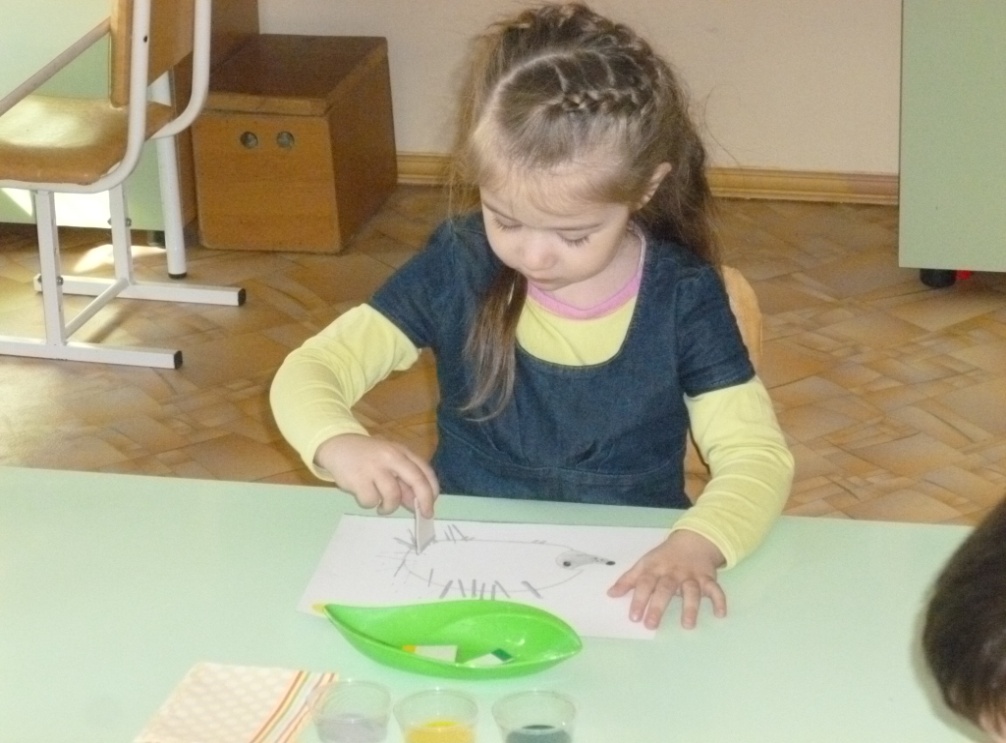 